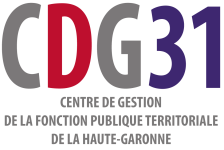 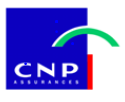 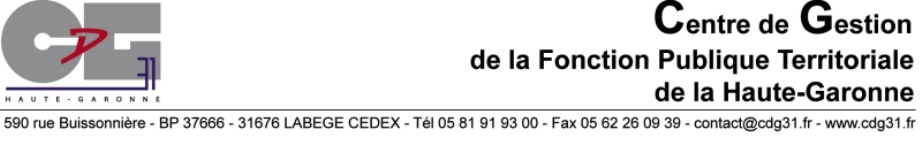 SommaireMaladie ordinaire	3Grave maladie	3Congé maternité, de naissance, congé pour l’arrivée d’un enfant en vue de son adoption, congé adoption et paternité / accueil de l’enfant	4CITIS - Congé pour invalidité temporaire imputable au service	6Notes	8Maladie ordinaireDéfinitionEn cas de maladie (dûment constatée par un médecin, un dentiste ou une sage femme) et mettant le fonctionnaire dans l’incapacité d’exercer ses fonctions, celui-ci bénéficie d’un congé de maladie.Grave maladieDéfinition Congé accordé en cas de maladie rendant nécessaire un traitement et des soins prolongés et présentant un caractère invalidant et de gravité confirmée.Congé maternité, de naissance, congé pour l’arrivée d’un enfant en vue de son adoption, congé adoption et paternité / accueil de l’enfantDéfinition Les agents non affiliés à la CNRACL ou non titulaires ont le droit à un congé de maternité en cas de grossesse dûment constatée. Le congé de paternité et accueil de l’enfant, ainsi que le congé d’adoption sont également pris en charge avec des conditions d’application spécifiques (voir ci-après).Définition Les agents non affiliés à la CNRACL ou non titulaires ont le droit à un congé de maternité dans le cas de l’adoption d’un ou plusieurs enfants.Définition Le congé paternité est pris en charge conformément à la Loi n° 2005-843 du 26 juillet 2005 (art. 9) et la Loi n° 2016-483 du 20 avril 2016 (art. 69) modifiant l’article 57 de la loi n° 84-53. L’indemnisation vient en complément des sommes versées par la Sécurité Sociale dans la limite du traitement dû à l’agent.Congé pour invalidité temporaire imputable au service (CITIS)Définitions Un accident de service : est présumé imputable au service tout accident survenu à un fonctionnaire, quelle qu’en soit la cause, dans le temps et le lieu du service, dans l’exercice ou à l’occasion de l’exercice par le fonctionnaire de ses fonctions ou d’une activité qui en constitue le prolongement normal, en l’absence de faute personnelle ou de toute autre circonstance particulière détachant l’accident du service.Un accident de trajet : est reconnu imputable au service, lorsque le fonctionnaire ou ses ayants droit en apportent la preuve ou lorsque l’enquête permet à l’autorité administrative de disposer des éléments suffisants, l’accident de trajet dont est victime le fonctionnaire qui se produit sur le parcours habituel entre le lieu où s’accomplit son service et sa résidence ou son lieu de restauration et pendant la durée normale pour l’effectuer, sauf si un fait personnel du fonctionnaire ou toute autre circonstance particulière étrangère notamment aux nécessités de la vie courante est de nature à détacher l’accident du service.La maladie imputable au service / Maladie Professionnelle : est présumée imputable au service toute maladie désignée par les tableaux de maladies professionnelles mentionnés aux articles L. 461-1 et suivants du code de la sécurité sociale et contractée dans l’exercice ou à l’occasion de l’exercice par le fonctionnaire de ses fonctions dans les conditions mentionnées à ce tableau. Si une ou plusieurs conditions ne sont pas remplies, la maladie telle qu’elle est désignée par un tableau peut être reconnue imputable au service lorsque le fonctionnaire ou ses ayants droit établissent qu’elle est directement causée par l’exercice des fonctions. Peut également être reconnue imputable au service une maladie non désignée dasn les tableaux lorsque le fonctionnaire ou ses ayants droit établissent qu’elle est essentiellement et directement causée par l’exercice des fonctions et qu’elle entraîne une incapacité permanente à un taux déterminé et évalué dans les conditions prévues par décret en Conseil d’Etat.Notes………………………………………………………………………………………………………………………………………………………………………………………………………………………………………………………………………………………………………………………………………………………………………………………………………………………………………………………………………………………………………………………………………………………………………………………………………………………………………………………………………………………………………………………………………………………………………………………………………………………………………………………………………………………………………………………………………………………………………………………………………………………………………………………………………………………………………………………………………………………………………………………………………………………………………………………………………………………………………………………………………………………………………………………………………………………………………………………………………………………………………………………………………………………………………………………………………………………………………………………………………………………………………………………………………………………………………………………………………………………………………………………………………………………………………………………………………………………………………………………………………………………………………………………………………………………………………………………………………………………………………………………………………………………………………………………………………………………………………………………………………………………………………………………………………………………………………………………………………………………………………………………………………………………………………………………………………………………………………………………………………………………………………………………………………………………………………………………………………………………………………………………………………………………………………………………………………………………………………………………………………………………………………………………………………………………………………………………………………………………………………………………………………………………………………………………………………………………………………………………………………………………………………………………………………………………………………………………………………………………………………………………………………………………………………………………………………………………………………………………………………………………………………………………………………………………………………………………………………………………………………………………………………………………………………………………………………………………………………………………………Notes………………………………………………………………………………………………………………………………………………………………………………………………………………………………………………………………………………………………………………………………………………………………………………………………………………………………………………………………………………………………………………………………………………………………………………………………………………………………………………………………………………………………………………………………………………………………………………………………………………………………………………………………………………………………………………………………………………………………………………………………………………………………………………………………………………………………………………………………………………………………………………………………………………………………………………………………………………………………………………………………………………………………………………………………………………………………………………………………………………………………………………………………………………………………………………………………………………………………………………………………………………………………………………………………………………………………………………………………………………………………………………………………………………………………………………………………………………………………………………………………………………………………………………………………………………………………………………………………………………………………………………………………………………………………………………………………………………………………………………………………………………………………………………………………………………………………………………………………………………………………………………………………………………………………………………………………………………………………………………………………………………………………………………………………………………………………………………………………………………………………………………………………………………………………………………………………………………………………………………………………………………………………………………………………………………………………………………………………………………………………………………………………………………………………………………………………………………………………………………………………………………………………………………………………………………………………………………………………………………………………………………………………………………………………………………………………………………………………………………………………………………………………………………………………………………………………………………………………………………………………………………………………………………………………………………………………………………………………………………….…………Notes………………………………………………………………………………………………………………………………………………………………………………………………………………………………………………………………………………………………………………………………………………………………………………………………………………………………………………………………………………………………………………………………………………………………………………………………………………………………………………………………………………………………………………………………………………………………………………………………………………………………………………………………………………………………………………………………………………………………………………………………………………………………………………………………………………………………………………………………………………………………………………………………………………………………………………………………………………………………………………………………………………………………………………………………………………………………………………………………………………………………………………………………………………………………………………………………………………………………………………………………………………………………………………………………………………………………………………………………………………………………………………………………………………………………………………………………………………………………………………………………………………………………………………………………………………………………………………………………………………………………………………………………………………………………………………………………………………………………………………………………………………………………………………………………………………………………………………………………………………………………………………………………………………………………………………………………………………………………………………………………………………………………………………………………………………………………………………………………………………………………………………………………………………………………………………………………………………………………………………………………………………………………………………………………………………………………………………………………………………………………………………………………………………………………………………………………………………………………………………………………………………………………………………………………………………………………………………………………………………………………………………………………………………………………………………………………………………………………………………………………………………………………………………………………………………………………………………………………………………………………………………………………………………………………………………………………………………………………………………………………Pièces à fournirDéclaration de sinistre complétée et signée, précisant les périodes d’arrêt des 365 jours précédant l’arrêt actuel (plein et demi traitement)Certificat médical (volets 2 et 3) ou le bulletin d’hospitalisation justifiant de l’arrêtCopie des bulletins de salaire correspondant aux périodes d’arrêtDécompte indemnités journalières produit par la Caisse Primaire d’Assurance Maladie pour les agents effectuant plus de 150 heures par trimestreAvis du Comité Médical Départemental pour tout arrêt de plus de 6 moisPièces à fournirDéclaration de sinistre complétée et signée, précisant la date d’origine de la grave maladieCopie des bulletins de salaire correspondant aux périodes d’arrêtDécompte indemnités journalières produit par la Caisse Primaire d’Assurance Maladie pour les agents effectuant plus de 150 heures par trimestreAvis du Comité Médical DépartementalMaternitéPièces à fournir Déclaration de sinistre complétée et signée Copie des bulletins de salaire correspondant aux périodes d’arrêtCertificat médical indiquant la date présumée de l’accouchementCertificat médical prescrivant le repos supplémentaire grossesse pathologique (14 jours) et/ou couches pathologiques (28 jours)Copie du livret de famille à compter du troisième enfantDécompte indemnités journalières produit par la Caisse Primaire d’Assurance Maladie pour les agents effectuant plus de 150 heures par trimestreAdoptionPièces à fournirDéclaration de sinistre complétée et signée Arrêté de la Collectivité plaçant l’agent en congé d’adoptionCopie des bulletins de salaire correspondant aux périodes d’arrêtPièce délivrée par les services de l’aide sociale ou de l’autorité étrangère compétente donnant la date d’accueil du (ou des) enfant(s)Certificat d’adoptionDéclaration sur l’honneur rédigée par le conjoint attestant qu’il ne bénéficie pas d’un congé d’adoption pendant la même périodeCopie du livret de familleLe décompte indemnités journalières produit par la Caisse Primaire d’Assurance Maladie pour les agents effectuant plus de 150 heures par trimestrePaternité et accueil de l’enfantPièces à fournirDéclaration de sinistre complétée et signée Décompte de la Caisse Primaire d’Assurance MaladieCopie des bulletins de salaire correspondant aux périodes d’arrêtCopie de l’acte de naissancePièces à fournir Déclaration d’accident de travail complétée et signée et déclaration de sinistre en cas de prolongation d’arrêtArrêté de l’Autorité TerritorialeCopie des bulletins de salaire correspondant aux périodes d’arrêtBulletin de situation en cas d’hospitalisationCertificat initial mentionnant les lésions corporelles constatées pour l’arrêt et/ou les soinsCertificat de prolongation mentionnant l’arrêt et/ou les soinsCertificat final mentionnant la consolidation ou la guérisonDécompte indemnités journalières produit par la Caisse Primaire d’Assurance Maladie pour les agents effectuant plus de 150 heures par trimestreLe décompte Sécurité Sociale atteste de la reconnaissance par la Sécurité Sociale de l’accident de travail ou Maladie Professionnelle ( Indemnités journalières majorées).Principe de gestion spécifique :Les frais médicaux n’étant pas pris en charge par le contrat, ne pas délivrer de bon de prise en charge aux agents.Les frais médicaux sont remboursés par la Sécurité Sociale.